SURAT KEPUTUSAN----------------------------------------------------------------Nomor : 09/                  /FEB/S-Kep/II/2013TentangPENGANGKATAN DOSEN PEMBIMBING AKADEMIKPROGRAM STUDI S1 MANAJEMEN - SEMESTER GENAP 2012/2013----00O00—DEKAN FAKULTAS EKONOMI DAN BISNIS UNIVERSITAS MERCU BUANAMenimbang	: Bahwa dalam rangka peningkatan kelancaran studi mahasiswa diperlukan bimbingan dari Pembimbing Akademik untuk membantu, memacu, mengamati, dan mengevaluasi keberhasilan studi mahasiswa.Bahwa bimbingan terhadap mahasiswa Fakultas Ekonomi dan Bisnis Universitas Mercu Buana perlu senantiasa dipelihara dan ditingkatkan.Bahwa Dosen yang namanya tersebut pada daftar lampiran dianggap mampu dan memenuhi syarat untuk diangkat sebagai Dosen Pembimbing Akademik.Mengingat	: UU No.2 Tahun 1989 tentang Sistem Pendidikan NasionalUU No.2 Tahun 1990 tentang Pendidikan TinggiSurat Keputusan Ketua Yayasan Menara Bakti No. 03/S-Kep/Ket/VI/1985 tentang Pendidikan Perguruan Tinggi di Lingkungan Yayasan Menara Bakti.Surat Keputusan Rektor Universitas Mercu BuanaNo. 01/178/A-Skep/II/1996 tentang Organisasi dan Tata Kerja Universitas Mercu Buana.Surat Ketua Program Studi S1 Manajemen M E M U T U S K A NMenetapkan 	:Pertama	:	Mengangkat Dosen yang namanya tersebut pada daftar lampiran sebagai Dosen Pembimbing Akademik Program Studi S1 Manajemen - Fakultas Ekonomi dan Bisnis Universitas Mercu Buana pada Semester Genap TA. 2012/2013.Kedua	:	Pembimbing Akademik bertugas untuk  Membimbing mahasiswa menyusun dan mengisi KRS, Membantu, memacu, mengamati, dan mengevaluasi kelancaran studi mahasiswa bimbingan.Manandatangani buku rapor (hasil studi) mahasiswa setiap semester.Memantau & menandatangani form daftar seminar/workshop/pelatihan sesuai dengan ketentuan yang berlaku. Ketiga	:	Dalam melaksanakan tugas Dosen Pembimbing Akademik wajib berkonsultasi dengan Ketua Program Studi Program Studi S1 Manajemen.Keempat	:	Dosen Pembimbing Akademik wajib melaporkan dan menyampaikan hasil kerja dalam bentuk laporan tertulis kepada Dekan dan Wakil Dekan melalui Ketua Program Studi.Kelima	:	Surat Keputusan ini terhitung sejak bulan Maret - Agustus 2013 (akhir Semester Genap TA. 2012/2013) dan bila dikemudian hari ternyata terdapat kekeliruan dalam penetapan ini akan diadakan perubahan seperlunya.Ditetapkan di	: J A K A R T A								Pada tanggal	: 8 Pebruari 2013								Dekan,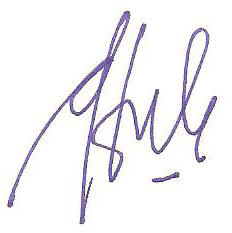 								Dr. Wiwik Utami, Ak, MS.Tembusan :Yth. Bapak Rektor (sebagai laporan)Yth. Direktur AkademikYth. Wakil DekanYth. Para Kaprodi & Sekprodi Yth. Yang bersangkutanArsip----- MS/D-FileIndah/SK. PA Ganjil 11/12								SK Pembimbing Akademik								Semester Genap  TA. 2012/2013								Nomor	: 09/            /FEB/C-kep/II/2013								------------------------------------------------------DAFTAR NAMA PEMBIMBING AKADEMIK (PA)PROGRAM STUDI S1 MANAJEMEN – FAKULTAS EKONOMI DAN BISNISSEMESTER GENAP TA. 2012/2013Ditetapkan di	: J A K A R T A								Pada tanggal	: 8 Pebruari 2013								Dekan,								Dr. Wiwik Utami, Ak, MSNONAMA DOSEN (PEMBIMBING AKADEMIK)ANGKNIMJML1Dr. Rina Astini, SE, MM200543105010119 -  4310501016741Dr. Rina Astini, SE, MM200643106010041 - 4310601011941Dr. Rina Astini, SE, MM200743107010045 - 4310701014891Dr. Rina Astini, SE, MM200843108010012 - 43108010243362Arief Bowo Prayoga Kasmo, SE, MM201143111010216 - 43111010240242Arief Bowo Prayoga Kasmo, SE, MM201243112010213 - 43112010247303Drs. Hasanuddin Pasiama, M.Si.201243112010001 - 43112010062504Luna Haningsih, SE, ME201243112010282 - 43112010355665Natalia Santoso, SE, MA201243112010063 - 43112010124506Dra. Evawati Khumaedi, M.Si.201243112010125 - 43112010180507Daru Asih, SE, M.Si.201143111010001 - 43111010030267Daru Asih, SE, M.Si.201243112010181 - 43112010213308Yuhasril, SE, ME200943109010001 - 43109010030308Yuhasril, SE, ME201143111010031 - 43111010060239Dra. Yuli Harwani R., MM200943109010031 - 43109010062309Dra. Yuli Harwani R., MM201143111010061 - 431110100902910Priyono, SE, ME200943109010063 - 431090100933010Priyono, SE, ME201143111010091 - 431110101201711Endi Rekarti, SE, ME200943109010094 - 431090101233011Endi Rekarti, SE, ME201043110010143 - 43110010169 2712Hesti Maheswari, SE, M.Si200943109010124 - 431090101563012Hesti Maheswari, SE, M.Si201143111010241 - 431110102632212Hesti Maheswari, SE, M.Si201243112010248 - 431120102813013Dr. Arissetyanto Nugroho, MM.200943109010157 - 431090101863013Dr. Arissetyanto Nugroho, MM.201143111010121 - 431110101502714Zulfitri, M.Si, MM.200943109010187 - 431090102132614Zulfitri, M.Si, MM.201143111010264 – 43111010295431111101233215Dra. Aty Herawati, M.Si201043110010001 - 431100100272716Ir. Sahibul Munir, SE, M.Si201043110010028 - 43110010057 2917Tri Wahyono, SE, MM201043110010058 - 431100100862917Tri Wahyono, SE, MM201143111010151 - 431110101802918Moch. Rizki, BBA. MBA201043110010087 - 431100101152918Moch. Rizki, BBA. MBA201143111010181 - 431110102153519Dr. NP. Sasongko, SE, ME.201043110010116 - 431100101422720Dr. Anik Herminingsih, M.Si.201043110010170 - 431100101994311011002831